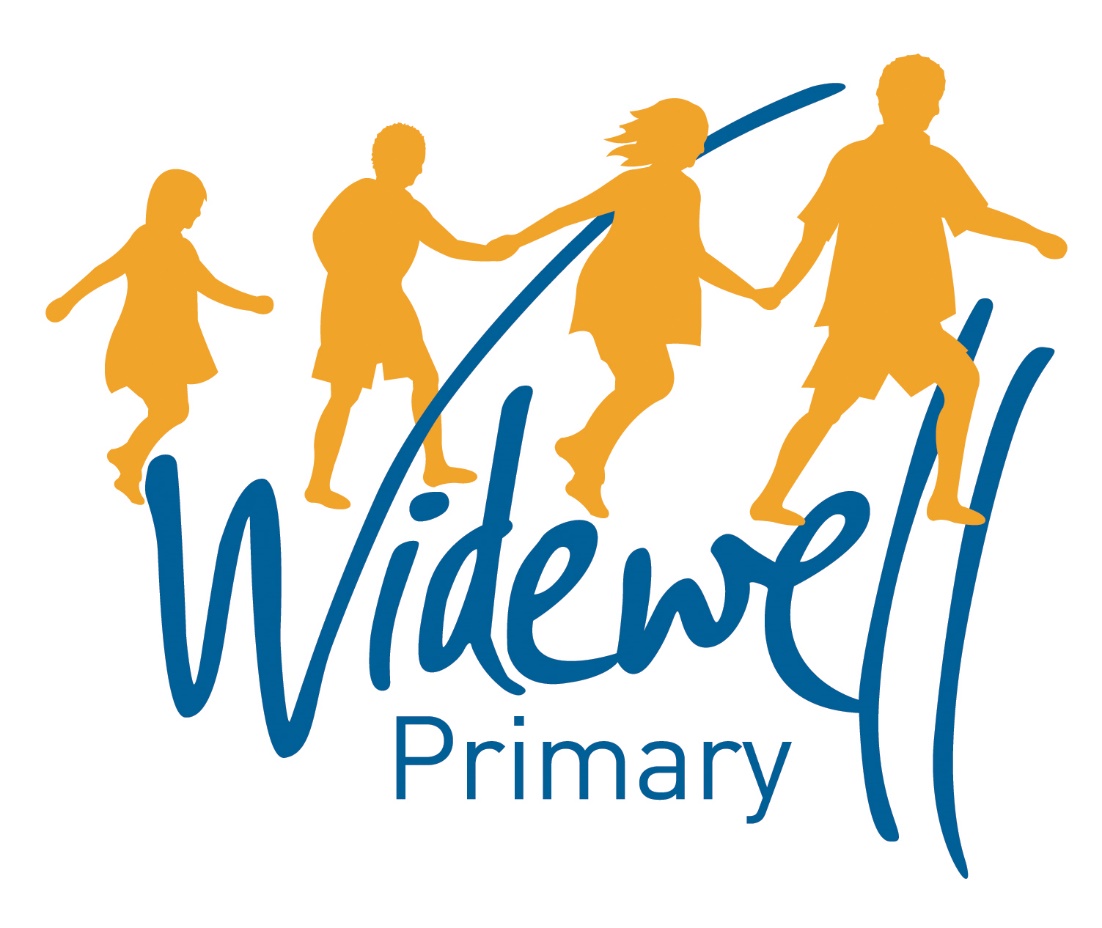 NurseryHomework Card Autumn 2Name _________________________________Class: RobinReading is starred and must be completed each week as this supports your child’s learning in class.Please record and share photos or videos of these activities using Tapestry. The topic activity is optional, and you may choose to complete it as it will also help your learning in your class topic this term.Wow Activities can be filled in by you to show us what else you do outside school e.g. taking part in a club; cooking a meal with your family; building a den; playing an instrument.Thank you for your support.Set1.11.19 -8.11.20191.11.19 -8.11.20198.11.19- 15.11.20198.11.19- 15.11.201915.11.19- 22.11.201915.11.19- 22.11.2019ReadingAt least 5 times each week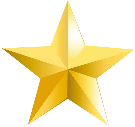 Please record reading in the Reading Record. Please record reading in the Reading Record. Please record reading in the Reading Record. Please record reading in the Reading Record. Please record reading in the Reading Record. Please record reading in the Reading Record. ReadingAt least 5 times each weekReading Record completed (home)Reading Record completed (home)Reading Record completed (home)ReadingAt least 5 times each weekReading Record checked (school)Reading Record checked (school)Reading Record checked (school)Sounds andTalk TimeTalk TimeTalk to an adult about Bonfire Night.  What are you going to do for it? What can you hear/see/smell? Talk TimeTalk to an adult about Bonfire Night.  What are you going to do for it? What can you hear/see/smell? SoundsSee how many words you can think of that rhyme with ‘mat’.  SoundsSee how many words you can think of that rhyme with ‘mat’.  Talk TimeTalk to an adult about Autumn. How is the weather changing? How does our clothing change? Talk TimeTalk to an adult about Autumn. How is the weather changing? How does our clothing change? MathsCountingPractise counting from 1 to 10 and back down again using your fingers.  Can you do it all by yourself? CountingPractise counting from 1 to 10 and back down again using your fingers.  Can you do it all by yourself? Patterns
Can you find any patterns in your home?
On your clothes, in a picture? 
Can you make a pattern with objects from your house? Patterns
Can you find any patterns in your home?
On your clothes, in a picture? 
Can you make a pattern with objects from your house? Shape recognition
Have a go at writing the numerals 1, 2 and 3.  Parents can draw the shape for you to trace.  Shape recognition
Have a go at writing the numerals 1, 2 and 3.  Parents can draw the shape for you to trace.  Topic activityTopic activityTalk to your family if they come from or have family members and friends in another country.
Using technology or a book can you find a picture of this place? Does it look like where you live? Talk to your family if they come from or have family members and friends in another country.
Using technology or a book can you find a picture of this place? Does it look like where you live? Using materials from your home, can you make a picture of a landmark from Plymouth or Cape Town?Using materials from your home, can you make a picture of a landmark from Plymouth or Cape Town?Using the sheet provided, can you make your own colourful South African Patterns? Using the sheet provided, can you make your own colourful South African Patterns? Wow Activities!Let us know what else you’ve achieved this week.22.11.19- 29.12.201922.11.19- 29.12.201929.11.19-6.12.201929.11.19-6.12.20196.12.19-13.12.20196.12.19-13.12.2019Please record reading in the Reading Record.Please record reading in the Reading Record.Please record reading in the Reading Record.Please record reading in the Reading Record.Please record reading in the Reading Record.Please record reading in the Reading Record.ReadingAt least 5 times each weekReading Record completed (home)Reading Record completed (home)Reading Record completed (home)ReadingAt least 5 times each weekReading Record checked (school)Reading Record checked (school)Reading Record checked (school)ReadingAt least 5 times each weekSounds  How many words can you think of that rhyme with ‘car’?Sounds  How many words can you think of that rhyme with ‘car’?Talk Talk to an adult about Christmas!  What are you going to be doing? How is the weather changing? What decorations have you seen? Talk Talk to an adult about Christmas!  What are you going to be doing? How is the weather changing? What decorations have you seen? Sounds Use technology available at home to listen to festive songs.  OR Try some Christmas food such as a mince pie or Brussel sprout and talk about what you like/dislike. Sounds Use technology available at home to listen to festive songs.  OR Try some Christmas food such as a mince pie or Brussel sprout and talk about what you like/dislike. Sounds andTalk TimeShape recognition
Can you draw the patterns we have been learning about? Bumblebee. Tiger. Zebra?Shape recognition
Can you draw the patterns we have been learning about? Bumblebee. Tiger. Zebra?Patterns
Look at Christmas pictures or even decorations in your house.  What patterns can you see?   What colours can you find? 
Can you make your own Christmas pattern? Patterns
Look at Christmas pictures or even decorations in your house.  What patterns can you see?   What colours can you find? 
Can you make your own Christmas pattern? Counting
Try learning about the “Twelve days of Christmas” song. How many of the 12 days can you learn and remember? Record a video for Tapestry.  Counting
Try learning about the “Twelve days of Christmas” song. How many of the 12 days can you learn and remember? Record a video for Tapestry.  MathsTopic activity Using a book or technology can you find out an interesting fact about Plymouth and Cape Town? Using a book or technology can you find out an interesting fact about Plymouth and Cape Town? Using materials from your home, can you make a junk model of your house? Using materials from your home, can you make a junk model of your house? Using a book or technology, can you find out how people from Cape Town celebrate Christmas? Using a book or technology, can you find out how people from Cape Town celebrate Christmas? Topic activity Wow Activities!Let us know what else you’ve achieved this week.